Servizio Aziendale di Prevenzione e ProtezioneFormazione AziendaleSEDEIl/La sottoscritto/a _________________________________________________________________________ dipendente a tempo indeterminato/determinato, con la qualifica di ___________________________________ in servizio presso ____________________________tel____________  e-mail (obbligatoria) ____________________________ Matricola n° _____________________Dipartimento di ___________________________________________  P.O. di _________________________ Autorizzato a partecipare al corso, come da richiesta effettuata in data ______________________________delibera di autorizzazione n° ______________ del ___________________CHIEDEIl rimborso delle spese sostenute ed autorizzate per la partecipazione all’evento formativo denominato: ________________________________________________________________________________________________________________________________________________________________________________Organizzato da: __________________________________________________________________________tenutosi a _______________________________________________________________________________ nel/nei giorno/i ___________________________________________________________________________Alla presente si allega:Attestato di partecipazioneFattura/ricevuta fiscale n° ________________ del ____________ di € _________,__   quota di partecipazioneFattura/ricevuta fiscale n° ________________ del ____________ di € _________,__   spese soggiorno Fattura/ricevuta fiscale n° ________________ del ____________ di € _________,__   spese viaggio**Fattura/ricevuta fiscale n° ________________ del ____________ di € _________,__   spese viaggio**Fattura/ricevuta fiscale n° ________________ del ____________ di € _________,__   spese viaggio**Fattura/ricevuta fiscale n° ________________ del ____________ di € _________,__   spese viaggio**Fattura/ricevuta fiscale n° ________________ del ____________ di € _________,__   spese vittoFattura/ricevuta fiscale n° ________________ del ____________ di € _________,__   spese vittoFattura/ricevuta fiscale n° ________________ del ____________ di € _________,__   spese vittoFattura/ricevuta fiscale n° ________________ del ____________ di € _________,__   spese vittoTOTALE SPESE	DOCUMENTATE			€ ____________** il rimborso delle spese viaggio sarà effettuato in applicazione della Delibera n. 252 del 07/03/2013Chieti ________________ 			                    __________________________Firma dipendenteUfficio formazione Chieti        Tel. 0871/358961 – 358963 – 358964 – 358732 – 358983 - 357872         Mail: formazione@asl2abruzzo.itMod.5Azienda Sanitaria LocaleLANCIANO-VASTO-CHIETI(L.R. 05 / 08)Cod. Fisc.Part. IVA 02307130696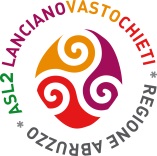 Richiesta di rimborso corso di aggiornamento obbligatorio da inviarsi a cura del dipendente con allegati gli originaliRichiesta di rimborso corso di aggiornamento obbligatorio da inviarsi a cura del dipendente con allegati gli originaliRichiesta di rimborso corso di aggiornamento obbligatorio da inviarsi a cura del dipendente con allegati gli originali